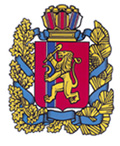 Манский районный Совет депутатовКрасноярского краяРЕШЕНИЕс. Шалинское19 июня 2019 года                                                                                    №18-156р «О внесении изменений и дополнений в решение Манского районного Совета депутатов «О районном бюджете на 2019 год и плановый период 2020 - 2021 годов» от 12.12.2018 года № 13-122р»В соответствии со статьей 11 Бюджетного кодекса Российской Федерации, подпунктом 2 пункта 1 статьи 25, статьей 61 Устава Манского района, Положением о бюджетном процессе в Манском районе, утвержденным Решением Манского районного Совета депутатов от 27.09.2018 г. № 12-104р Манский районный Совет депутатов РЕШИЛ:1. Внести в решение Манского районного Совета депутатов от 12.12.2018 № 13-122р «О районном бюджете на 2019 год и плановый период  2020-2021 годов» следующие изменения и дополнения:1.1. Пункт 1 решения изложить в следующей редакции:Утвердить основные характеристики районного бюджета на 2019 год:прогнозируемый общий объем  доходов районного бюджета  в сумме 831 395 207,17 рублей;прогнозируемый общий объем расходов районного бюджета  в сумме 835 492 766,55 рублей; дефицит районного бюджета в сумме 4 097 559,38 рублей; источники внутреннего финансирования дефицита районного бюджета в сумме 4 097 559,38 рублей согласно приложению 1 к настоящему Решению.1.2. Пункт 1 решения изложить в следующей редакции:Утвердить основные характеристики районного бюджета на 2020 год и на 2021 год:общий объем доходов районного бюджета на 2020 год в сумме 610 551 680,59 рублей и на 2021 год в сумме 613 043 780,61 рублей.общий объем расходов районного бюджета на 2020 год в сумме  608 214 180,59 рублей, в том числе условно утвержденные расходы в сумме 6 244 285,15 рублей  и на 2021 год в сумме 611 881 280,61 рублей,  в том числе условно утвержденные расходы в сумме 12 644 932,31 рублей; профицит районного бюджета на 2020 год в сумме 2 337 500,00 рублей и на 2021 год  в сумме  1 162 500,00  рублей;источники внутреннего финансирования дефицита районного бюджета на 2020 год в сумме 2 337 500,00 рублей  и на 2021 год в сумме  1 162 500,00 рублей согласно приложению 1 к настоящему Решению.1.3. Пункт 3 решения изложить в следующей редакции:3.Утвердить перечень главных администраторов доходов районного бюджета и закрепленные за ними доходные источники согласно приложению 2 к настоящему Решению.1.4. Пункт 5 решения изложить в следующей редакции:Утвердить доходы районного бюджета на 2019 год и плановый период 2020-2021 годов согласно приложению 4 к настоящему Решению.1.5. Пункт 7 решения изложить в следующей редакции:Утвердить в пределах общего объема расходов, установленного статьей 1 настоящего Решения:7.1 распределение бюджетных ассигнований по разделам 
и подразделам бюджетной классификации расходов бюджетов Российской Федерации на 2019 год и плановый период 2020-2021 годов согласно приложению 5 к настоящему Решению.7.2  ведомственную структуру расходов районного бюджета на 2019 год и плановый период 2020-2021 годов согласно приложению 6 к настоящему Решению. 7.3 распределение бюджетных ассигнований по целевым статьям (муниципальным программам и непрограммным направлениям деятельности), группам и подгруппам видов расходов, разделам, подразделам классификации расходов районного бюджета на 2019 год и плановый период 2020-2021 годов согласно приложению 7 к настоящему Решению.1.6. Пункт 9 решения изложить в следующей редакции:Установить, что в 2019 году и плановом периоде 2020 - 2021 годов осуществляется реализация муниципальных программ согласно приложению 8 к настоящему Решению.1.7. Подпункт 7 пункта 10 решения изложить в следующей редакции:7) на сумму средств межбюджетных трансфертов, передаваемых из краевого бюджета на осуществление отдельных целевых расходов на основании федеральных и краевых законов, нормативных правовых актов Президента Российской Федерации и Губернатора Красноярского  края,  нормативных правовых актов Правительства Российской Федерации и  Правительства Красноярского края, а также соглашений, заключенных с главными распорядителями средств краевого бюджета, и уведомлений главных распорядителей средств краевого бюджета, направляемых в финансовый орган, а также в случае сокращения (возврата при отсутствии потребности) указанных межбюджетных трансфертов;1.8. В пункт 13 решения внести следующие изменения:в подпункте 13.1 слова «приложению 12» заменить словами «приложению 9»;в подпункте 13.3 слова «приложению 14» заменить словами «приложению 11»;в подпункте 13.4 слова «приложению 15» заменить словами «приложению 12»;в подпункте 13.5 слова «приложению 16» заменить словами «приложению 13».1.9. Подпункт 13.2 пункта 13 решения изложить в следующей редакции:13.2 субвенций на осуществление государственных полномочий по первичному воинскому учету на территориях, где отсутствуют военные комиссариаты, по сельсоветам на 2019 год и плановый период 2020 - 2021 годов, согласно приложению 10 к настоящему Решению.1.10. Дополнить пункт 13 подпунктами 13.6 - 13.13 следующего содержания:13.6 выплат, обеспечивающих уровень заработной платы работников бюджетной сферы не ниже размера минимальной заработной платы (минимального размера оплаты труда), установленного в Красноярском крае в рамках непрограммных мероприятий по сельсоветам Манского района на 2019 год и плановый период 2020-2021 годов согласно приложению 15 к настоящему Решению;13.7 средств на увеличение размеров оплаты труда работников учреждений культуры, подведомственных муниципальным органам управления в области культуры, в рамках непрограммных мероприятий по сельсоветам Манского района на 2019 год и плановый период 2020-2021 годов согласно приложению 16 к настоящему Решению;13.8 субсидий бюджетам муниципальных образований края на обеспечение первичных мер пожарной безопасности в рамках непрограммных мероприятий по сельсоветам Манского района на 2019 год и плановый период 2020-2021 годов согласно приложению 17 к настоящему Решению;13.9 иных межбюджетных трансфертов на осуществление дорожной деятельности в отношении автомобильных дорог общего пользования местного значения в рамках непрограммных мероприятий по сельсоветам Манского района на 2019 год и плановый период 2020-2021 годов согласно приложению 18 к настоящему Решению;13.10 персональных выплат, устанавливаемых в целях повышения оплаты труда молодым специалистам, персональных выплат, устанавливаемых с учетом опыта работы при наличии ученой степени, почетного звания, нагрудного знака (значка) в рамках непрограммных мероприятий по сельсоветам Манского района на 2019 год и плановый период 2020-2021 годов согласно приложению 19 к настоящему Решению;13.11 расходов по капитальному ремонту, реконструкции находящихся в муниципальной собственности объектов коммунальной инфраструктуры, источников тепловой энергии и тепловых сетей, объектов электросетевого хозяйства и источников электрической энергии, а также на приобретение технологического оборудования, спецтехники для обеспечения функционирования систем теплоснабжения, электроснабжения, водоснабжения, водоотведения и очистки сточных вод в рамках непрограммных мероприятий по сельсоветам Манского района на 2019 год и плановый период 2020-2021 годов согласно приложению 20 к настоящему Решению;13.12 иных межбюджетных трансфертов для реализации проектов по благоустройству территорий поселений в рамках непрограммных мероприятий  по сельсоветам Манского района на 2019 год и плановый период 2020-2021 годов согласно приложению 21 к настоящему Решению;13.13 иных межбюджетных трансфертов для реализации проектов по решению вопросов местного значения сельских поселений в рамках непрограммных мероприятий  по сельсоветам Манского района на 2019 год и плановый период 2020-2021 годов согласно приложению 21 к настоящему Решению.1.11. Пункт 15 решения изложить в следующей редакции:15. Субсидии юридическим лицам (за исключением субсидий муниципальным учреждениям), индивидуальным предпринимателям, физическим лицам - производителям товаров, работ, услуг.Установить, что субсидии юридическим лицам (за исключением субсидий муниципальным учреждениям), индивидуальным предпринимателям, а также физическим лицам - производителям товаров, работ, услуг, предусмотренные настоящим Решением, предоставляются в порядке, установленном постановлениями Администрации Манского района.1.12. Пункт 17 решения изложить в следующей редакции:17. Утвердить объем бюджетных ассигнований дорожного фонда Манского района на 2019 год в сумме 890 918,20 рублей, на 2020 год в сумме 593 700,00 рублей, на 2021 год в сумме 675 200,00 рублей.1.13. Пункт 18 решения изложить в следующей редакции:18. Утвердить программу внутренних заимствований в 2019 году и плановом периоде 2020-2021 годов согласно приложению 14 к настоящему Решению. 1.14. Пункт 19 решения изложить в следующей редакции:19. Установить верхний предел муниципального внутреннего долга Манского района по долговым обязательствам Манского района:На 1 января 2020 года в сумме 3 500 000,00 рублей, в том числе по муниципальным гарантиям 0,0 руб.На 1 января 2021 года в сумме 1 162 500,00 рублей, в том числе по муниципальным гарантиям 0,0 руб.На 1 января 2022 года в сумме 0,00 рублей, в том числе по муниципальным гарантиям 0,0 руб.1.15. Пункт 20 решения изложить в следующей редакции:20. Установить, что предельный объем расходов на обслуживание муниципального долга на 2019 год - 556,16 рублей, на  2020 год - 20 000,00 рублей, на 2021 год - 20 000,00 рублей.1.16. Пункт 21 решения изложить в следующей редакции:21. Установить предельный объем муниципального долга Манского района в сумме:30 642 351,34 рублей на 2019 год;30 780 003,10 рублей на 2020 год;31 756 123,11 рублей на 2021 год.2.  Решение вступает в силу после официального опубликования в информационном бюллетене «Ведомости Манского района». Глава района                                                                                     Козелепов Н.Д.Председатель Манского районного Совета депутатов                                                           Лишанков Р.М.